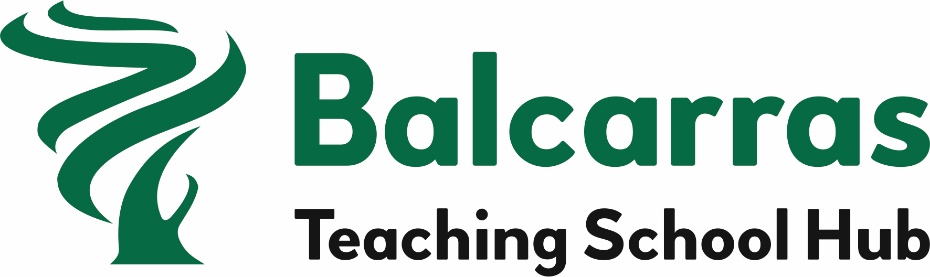 Appropriate Body Part-Time ECT PolicyA part-time ECT will need to serve the full time equivalent (FTE) of two full school years. For example, an ECT working part-time on a 0.5 FTE will need to serve induction for four school years. Progress Reviews and Formal AssessmentsProgress Reviews must be completed termly for part-time ECTs regardless of FTE, with Formal Assessments completed on a pro-rata basis according to FTE.Early Career FrameworkBest Practice Network has created an ECF 'Non-Standard ECT' policy which outlines the approach to the ECF that part-time ECTs and their mentors should take if they are completing their ECF training programme through Best Practice Network.Reducing InductionIn cases where part-time ECTs have completed a period covering but not equivalent to two full school years and can demonstrate that they meet the Teachers’ Standards they may be able to have their induction period reduced. Appropriate Bodies have the ability to reduce the induction period for ECTs who are completing induction on a part-time basis. For example, an ECT starting induction in September 2021 and working 0.5FTE would ordinarily be expected to complete a four-year induction finishing in summer 2025 but can be considered for a reduction in summer term 2023.The Appropriate Body will only consider reducing induction to a period covering two full school years and bringing forward the final assessment point to the end of the two-year period on the following conditions:The ECT is considered to be meeting the Teachers’ Standards. Evidence from Progress Reviews and Formal Assessments completed must indicate the ECT is (or has made progress to be) on track to meeting the Teachers’ Standards The headteacher and ECT are in agreement in requesting a reductionThe request is made no earlier than the beginning of the Summer Term in Year 2For a school to request the Appropriate Body to consider a reduction they must email Liz Cullis ts-hub@balcarras.gloucs.sch.uk no earlier than the beginning of the Summer Term in Year 2. Once the request has been received, the Appropriate Body will review existing Progress Reviews and Formal Assessments on record for the ECT and seek confirmation from both the headteacher and ECT that this is a mutual request in order to make a decision.